РОССИЙСКАЯ ФЕДЕРАЦИЯИвановская область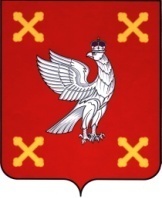 Администрация  Шуйского муниципального районаПОСТАНОВЛЕНИЕот  18.03.2020№  195-пг. ШуяО внесении изменений в постановление Администрации Шуйского муниципального района от 29.03.2017 № 170-п «Об утверждении Административного регламента предоставления муниципальной услуги «Выдача градостроительного плана земельного участка»    В соответствии с Федеральными законами от 06.10.2003  № 131-ФЗ «Об общих принципах организации местного самоуправления в Российской Федерации» (с изменениями и дополнениями), от 27.07.2010  № 210-ФЗ «Об организации предоставления государственных и муниципальных услуг», Постановлением Правительства Российской Федерации от 10.11.2005 № 679 "О порядке разработки и утверждения административных регламентов исполнения государственных функций и административных регламентов предоставления государственных услуг", постановлением Администрации Шуйского муниципального района от 11.11.2019 № 918-п «Об утверждении Правил внутреннего трудового распорядка Администрации Шуйского муниципального района», Уставом Шуйского муниципального района, в связи с изменением графика работы Администрации, Администрация Шуйского муниципального района постановляет:1.Внести изменения в постановление Администрации Шуйского муниципального района от 29.03.2017 № 170-п «Об утверждении Административного регламента предоставления муниципальной услуги «Выдача градостроительного плана земельного участка»,изложив пункт 1.3 Административного регламента в новой редакции:        «1.3. Информирование заинтересованных лиц о предоставлении    муниципальной услуги производится:
- непосредственно в Администрации Шуйского муниципального района (далее –Администрация), а также с использованием средств телефонной связи, по электронной почте. Данная информация предоставляется Администрацией бесплатно.           Справочные телефоны: приемная Администрации Шуйского муниципального района, структурное подразделение Администрации, ответственное за предоставление муниципальной услуги – отдел муниципального хозяйства и градостроительной деятельности Администрации Шуйского муниципального района (далее – Отдел).
Телефоны Администрации: (49351) 3-30-44; 4-34-67
E-mail Администрации: adm-shr@mail.ru
E-mail Отдела: omh4-shr@mail.ru
Официальный сайт Администрации в сети Интернет: www.adm-shr.ru
График (режим) приема посетителей Администрации:Прием посетителей в Отделе осуществляется в соответствии со следующим
графиком:- в Многофункциональном центре предоставления государственных и муниципальных услуг (далее - МФЦ), расположенном по адресу: Ивановская область, г. Шуя, ул. 1-я Московская, д.56
Контактный телефон МФЦ: (49351) 60-333, 60-339,
e-mail mfc-shuya@mail.ru
График приема посетителей в МФЦ:            Информация о порядке предоставления муниципальной услуги также размещается на официальном сайте Администрации в сети «Интернет» www.adm-shr.ru; на информационных стендах, установленных в помещениях Администрации, предназначенных для посетителей; в федеральной муниципальной информационной системе «Единый портал государственных и муниципальных услуг (функций)» (http://www.gosuslugi.ru/), на Региональном портале государственных и муниципальных услуг (функций) Ивановской области (http://pgu.ivanovoobl.ru/) (далее - Порталы).
         Информация о предоставлении муниципальной услуги содержит:
- извлечения из нормативных правовых актов, устанавливающих порядок и условия предоставления муниципальной услуги;
- текст административного регламента с приложениями;- перечень документов, необходимых для предоставления муниципальной услуги, и требования, предъявляемые к этим документам;
- порядок информирования о ходе предоставления муниципальной услуги;
- порядок обжалования действий (бездействия) и решений, осуществляемых и принимаемых в ходе предоставления муниципальной услуги.           На информационном стенде по месту нахождения Администрации размещается краткая информация о предоставляемой муниципальной услуге. Данная информация должна содержать:
- график работы специалистов Администрации;
- информацию о порядке предоставления муниципальной услуги;
- форму заявления о предоставлении муниципальной услуги;
- образец заполнения заявления.2. Контроль за исполнением данного постановления возложить на заместителя главы администрации Николаенко В. В.        3. Постановление вступает в силу с момента его официального опубликования.Дни неделиРежим приема посетителейпонедельник - четвергс 8-00 до 17-00, перерыв на обед с 12-00 до 12-45пятницас 8-00 до 15-45, перерыв на обед с 12-00 до 12-45суббота, воскресеньевыходные дниПриемные дниПриемные часывторникс 8-00 до 12-00четвергс 12-45 до 17-00Приемные дниПриемные часыпонедельник, вторникс 8-30 до 18-30средас 8-30 до 20-00четверг, пятницас 8-30 до 18-30субботас 9-00 до 13-00 ( каждая 1-ая и 3-ая суббота месяца)воскресенье выходной Глава Шуйского муниципального района       С.А. Бабанов